GSA Council Meeting 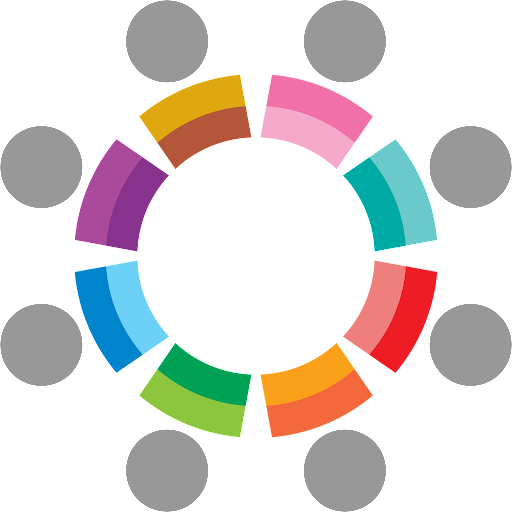 CO-20230403 GSA Council Meeting Agenda Date: Monday, April 03rd, 2023 Time: 7:00 PM to 10:00 PM Venue: MB14.250Save a tree. Please don't print unless it’s really necessary. Final Agenda: Attendance Sheet verification at 07:30 pm. Call to Order Adoption of the Agenda Added ‘Closing Mandate Event’ to the agenda.Approval of the March 10th council meeting minutes No comments on the 10th March Council Meeting MinutesApproval of executive and committee reports Executive monthly reports: President VP Internal VP External VP Academic and Advocacy VP MobilizationCommittee monthly reports: Appointments committee Policies committee Budget and funding committee GA CommitteeSummary to GA Committee Report was provided to the council.Approval of the executives’ bursaryExecutive Members temporarily left the council meeting for closed room Hand Raising Voting for bursary.Voting Results were as below:Closing Mandate EventManan gave a brief idea and expectations for the closing mandate event, the idea is to promote interaction between outgoing and incoming GSA members.Further ideas and suggestions were sought from the council members.Council unanimously approved the organization of Closing Mandate Event.Info on TRAC/CREWGSA Executives gave background and status of the TRAC/CREW TA Unions.Executives clarified and justified the neutral stance of GSA on TRAC/CREW TA Unions with the council.Council suggested documenting the stance of GSA in some report so that future Mandates will be aware.Business arising from meetingUpdates on ‘Closing Mandate Event’.New businessAdjournmentMotion Number: Motion CO-20230403-01Motion Number: Motion CO-20230403-01Motion Agenda:BIRT move to call meeting in orderMovedNavaneetSecondedArvindForUnanimousAgainstNoneAdoptedYesMotion Number: Motion CO-20230403-02Motion Number: Motion CO-20230403-02Motion Agenda:BIRT move to adopt the agendaMovedMananSecondedSreedharanForUnanimousAgainstNoneAdoptedYesMotion Number: Motion CO-20230403-03Motion Number: Motion CO-20230403-03Motion Agenda:BIRT move to next agendaMovedGauthamSecondedKyanaForUnanimousAgainstNoneAdoptedYesMotion Number: Motion CO-20230403-04Motion Number: Motion CO-20230403-04Motion Agenda:BIRT move to next agendaMovedBansiSecondedAravindForUnanimousAgainstNoneAdoptedYesMotion Number: Motion CO-20230403-05Motion Number: Motion CO-20230403-05Motion Agenda:BIRT proceed with Bursary approvalMovedMananSecondedAravindForUnanimousAgainstNoneAdoptedYesExecutiveBursary (Entirety, Half or None)Unanimous/MajorityPresidentEntiretyUnanimousVP InternalEntiretyUnanimousVP ExternalEntiretyUnanimousVP Academic and AdvocacyEntiretyUnanimousVP MobilizationEntiretyUnanimousMotion Number: Motion CO-20230403-06Motion Number: Motion CO-20230403-06Motion Agenda:BIRT move to next agendaMovedSreedharanSecondedSatgopanForUnanimousAgainstNoneAdoptedYesMotion Number: Motion CO-20230403-07Motion Number: Motion CO-20230403-07Motion Agenda:BIRT move to next agendaMovedNirdeshSecondedMananForUnanimousAgainstNoneAdoptedYesMotion Number: Motion CO-20230403-08Motion Number: Motion CO-20230403-08Motion Agenda:BIRT move to next agendaMovedMananSecondedGiftyForUnanimousAgainstNoneAdoptedYesMotion Number: Motion CO-20230403-09Motion Number: Motion CO-20230403-09Motion Agenda:BIRT move to adjourn the meetingMovedGiftySecondedNirdeshForUnanimousAgainstNoneAdoptedYes